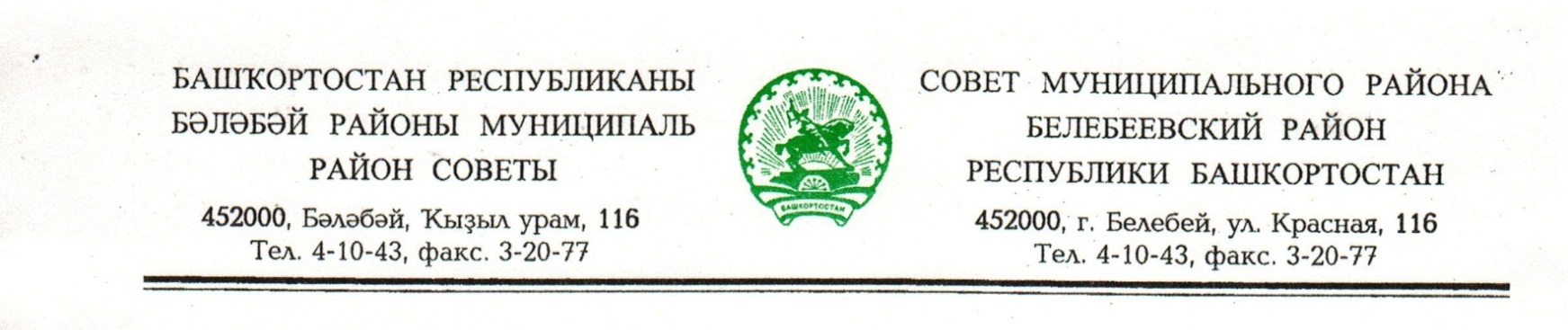 KАРАР                                                                       РЕШЕНИЕ«22» ноябрь 2018 й.                      № 362                         «22» ноября 2018 г.Об утверждении порядка проведения антикоррупционной экспертизы нормативных правовых актов (проектов нормативных правовых актов) Совета и Администрации муниципального района Белебеевский район Республики БашкортостанВо исполнение Федеральных законов Российской Федерации от 25.12.2008 года №273-ФЗ «О противодействии коррупции», от 17.07.2009 года №172-ФЗ «Об антикоррупционной экспертизе нормативных правовых актов и проектов нормативных правовых актов» Совет муниципального района Белебеевский район Республики БашкортостанРЕШИЛ:1. Утвердить Порядок проведения антикоррупционной экспертизы нормативных правовых актов (проектов нормативных правовых актов) Совета и Администрации муниципального района Белебеевский район Республики Башкортостан (прилагается).2. Решение Совета муниципального района Белебеевский район Республики Башкортостан от 24.11.2016 года № 33 «Об утверждении порядка проведения антикоррупционной экспертизы нормативных правовых актов (проектов нормативных правовых актов) Совета и Администрации муниципального района Белебеевский район Республики Башкортостан» считать утратившим силу.3. Обнародовать  настоящее  решение  на информационном стенде в  здании Администрации муниципального района Белебеевский район Республики Башкортостан и разместить на официальном сайте муниципального района Белебеевский район Республики Башкортостан.4. Контроль за исполнением настоящего решения возложить на постоянную Комиссию Совета по социально-гуманитарным вопросам, охране правопорядка (Шафиков Р.Р.).Председатель Совета								         В.Н. ПетровУТВЕРЖДЕНрешением Совета муниципального района Белебеевский район Республики Башкортостан от « 22 » ноября 2018 годаПОРЯДОКПРОВЕДЕНИЯ АНТИКОРРУПЦИОННОЙ ЭКСПЕРТИЗЫ НОРМАТИВНЫХ ПРАВОВЫХ АКТОВ (ПРОЕКТОВ НОРМАТИВНЫХ ПРАВОВЫХ АКТОВ) СОВЕТА И АДМИНИСТРАЦИИ МУНИЦИПАЛЬНОГО РАЙОНА БЕЛЕБЕЕВСКИЙ РАЙОН РЕСПУБЛИКИ БАШКОРТОСТАН1. ОБЩИЕ ПОЛОЖЕНИЯ1.1.  Порядок проведения антикоррупционной экспертизы нормативных правовых актов (проектов нормативных правовых актов) Совета и Администрации муниципального района Белебеевский район Республики Башкортостан (далее - Порядок) разработан в соответствии с Федеральным законом от 17.07.2009 года № 172-ФЗ «Об антикоррупционной экспертизе нормативных правовых актов и проектов нормативных правовых актов», Постановлением Правительства Российской Федерации от 26.02.2010 года № 96 «Об антикоррупционной экспертизе нормативных правовых актов и проектов нормативных правовых актов», Постановлением Правительства Республики Башкортостан от 13.02.2009 года № 60 «О проведении антикоррупционной экспертизы» и определяет правила проведения антикоррупционной экспертизы нормативных правовых актов и проектов нормативных правовых актов в Совете и Администрации муниципального района Белебеевский район Республики Башкортостан  (далее – Совет и Администрация).1.2. Целью антикоррупционной экспертизы является выявление и последующее устранение (недопущение) коррупциогенных факторов в нормативных правовых актах и в проектах нормативных правовых актов.1.3. Антикоррупционную экспертизу нормативных правовых актов и проектов нормативных правовых актов проводит юридический отдел Администрации муниципального района Белебеевский район Республики Башкортостан (далее – юридический отдел) в соответствии с Федеральным законом от 17.07.2009.года № 172-ФЗ "Об антикоррупционной экспертизе нормативных правовых актов и проектов нормативных правовых актов", согласно Методике проведения антикоррупционной экспертизы нормативных правовых актов и проектов нормативных правовых актов, утвержденной Постановлением Правительства Российской Федерации от 26.02.2010 года № 96 (далее - Методика), и в соответствии с настоящим Порядком.1.4. Разработчики проектов нормативных правовых актов (далее - Разработчики) руководствуются Методикой в целях недопущения включения в них коррупциогенных факторов.2. ПРОЦЕДУРА ПРОВЕДЕНИЯ АНТИКОРРУПЦИОННОЙ ЭКСПЕРТИЗЫ ПРОЕКТОВ НОРМАТИВНЫХ ПРАВОВЫХ АКТОВ2.1. Антикоррупционной экспертизе подлежат все проекты нормативных правовых актов Совета и Администрации.2.2. Проект нормативного правового акта представляется в юридический отдел Разработчиками с приложением всех актов (документов), в соответствии с которыми или во исполнение которых он подготовлен и одновременно размещается ими на официальном сайте муниципального района Белебеевский район Республики Башкортостан с целью проведения независимой антикоррупционной экспертизы, а также направляется в Белебеевскую межрайонную прокуратуру Республики Башкортостан на бумажном носителе и в электронной форме. Все предложения по проектам нормативных правовых актов принимаются в течение семи дней после размещения на официальном сайте муниципального района Белебеевский район Республики Башкортостан. Антикоррупционная экспертиза проектов нормативных правовых актов, представленных без приложения указанных актов (документов), юридическим отделом не проводится.2.3. Антикоррупционная экспертиза проектов нормативных правовых актов проводится в срок, не превышающий 10 рабочих дней со дня их поступления в юридический отдел. 2.4. При проведении антикоррупционной экспертизы проектов нормативных правовых актов в рабочем порядке могут привлекаться Разработчики проекта нормативного правового акта для дачи соответствующих пояснений.3. ПРОЦЕДУРА ПРОВЕДЕНИЯ АНТИКОРРУПЦИОННОЙ ЭКСПЕРТИЗЫ НОРМАТИВНЫХ ПРАВОВЫХ АКТОВ3.1. Антикоррупционная экспертиза нормативных правовых актов проводится на основании указаний Председателя Совета муниципального района Белебеевский район Республики Башкортостан или Главы Администрации муниципального района Белебеевский район Республики Башкортостан, предложений Разработчиков, инициативы юридического отдела, предложений заинтересованных физических или юридических лиц.3.2. Антикоррупционная экспертиза нормативных правовых актов проводится в срок до 15 рабочих дней со дня принятия решения о её проведении.3.3. При проведении антикоррупционной экспертизы нормативных правовых актов могут привлекаться Разработчики нормативных правовых актов для дачи соответствующих пояснений, а также лица (эксперты), имеющие специальные познания в определенной области правоотношений.4. СОСТАВЛЕНИЕ И НАПРАВЛЕНИЕ ЗАКЛЮЧЕНИЙ ЭКСПЕРТИЗЫ ПО НОРМАТИВНЫМ ПРАВОВЫМ АКТАМ И ПРОЕКТАМ НОРМАТИВНЫХ ПРАВОВЫХ АКТОВ4.1. Заключение по результатам антикоррупционной экспертизы подготавливается в случае выявления коррупциогенных факторов, подписывается начальником юридического отдела и направляется:- по проектам нормативных правовых актов Совета и Администрации – Разработчикам проектов нормативных правовых актов;- по действующим нормативным правовым актам Совета и Администрации – Председателю Совета или Главе Администрации соответственно, которые направляют его Разработчикам.4.2. В заключении отражаются следующие сведения:- реквизиты нормативного правового акта или проекта нормативного правового акта;- перечень выявленных коррупциогенных факторов с указанием их признаков и соответствующих пунктов, подпунктов, абзацев, в которых эти факторы выявлены.В заключении могут быть изложены предложения по изменению формулировок правовых норм, либо исключению отдельных норм для устранения коррупциогенных факторов.4.3. Доработанный нормативный правовой акт (проект) подлежит повторной антикоррупционной экспертизе, рассматривается в том же порядке и согласовывается при отсутствии замечаний.4.4. В случае несогласия Разработчика с заключением, содержащим указание на наличие коррупциогенных факторов в нормативном правовом акте (проекте), проводится согласительное совещание у заместителя Главы Администрации, курирующего Разработчика, с участием представителя Разработчика и начальника юридического отдела. По итогам совещания принимается решение о внесении изменений в нормативный правовой акт; о доработке проекта нормативного правового акта с учетом выявленных коррупциогенных факторов; либо об оставлении нормативного правового акта (проекта) без изменений.4.5. Независимое заключение рассматривается в тридцатидневный срок со дня его получения.4.6. При поступлении заключений по результатам проведения независимой антикоррупционной экспертизы также проводится согласительное совещание у заместителя Главы Администрации, курирующего Разработчика, с участием представителя Разработчика и начальника юридического отдела.4.7. По результатам совещания Разработчик составляет протокол совещания, в котором отражается мотивированная позиция по итогам рассмотрения независимых заключений, согласованная с юридическим отделом.4.8. Разработчиком проекта нормативного правового акта с участием юридического отдела направляется мотивированный ответ гражданину или организации, проводившим независимую экспертизу нормативного правового акта (проекта) Совета или Администрации, подписанный Председателем Совета муниципального района Белебеевский район Республики Башкортостан или Главой Администрации муниципального района Белебеевский район Республики Башкортостан соответственно.